PREZYDENT MIASTA RADOMIAINFORMACJA 
Z REALIZACJI BUDŻETU 
MIASTA RADOMIA 
ZA I PÓŁROCZE 2015 ROKURadom, sierpień 2015 roku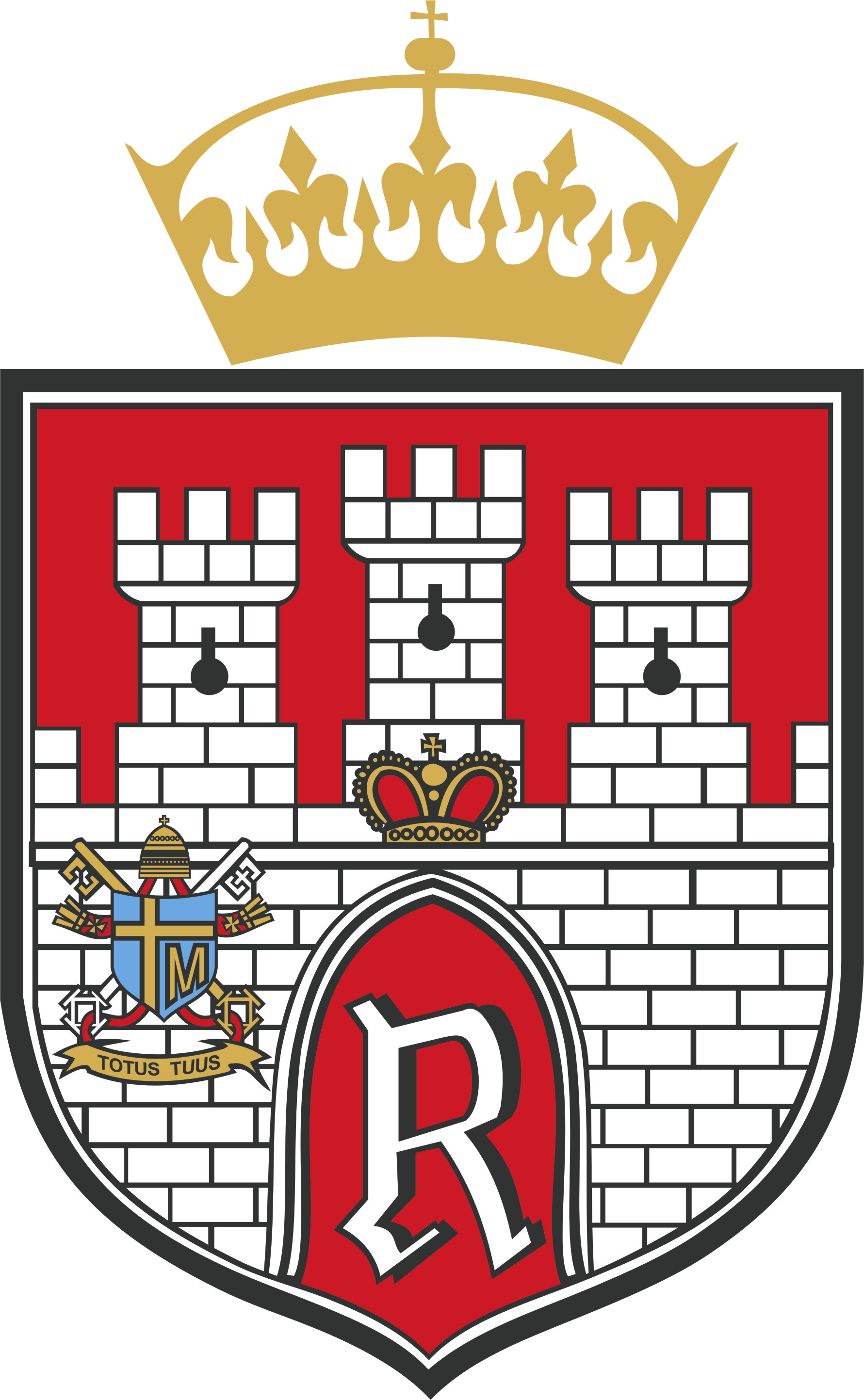 